Муниципальное дошкольное образовательное учреждение                        «Сланцевский детский сад №22 общеразвивающего вида с приоритетным осуществлением деятельности по физическому развитию детей»Проект«Здоровый образ жизни – это здорово!»Авторы проекта: Екимова Анастасия Владимировна воспитатель                  высшей квалификационной категории                                     Корнеева Елена Вячеславовна воспитатель                              первой квалификационной категории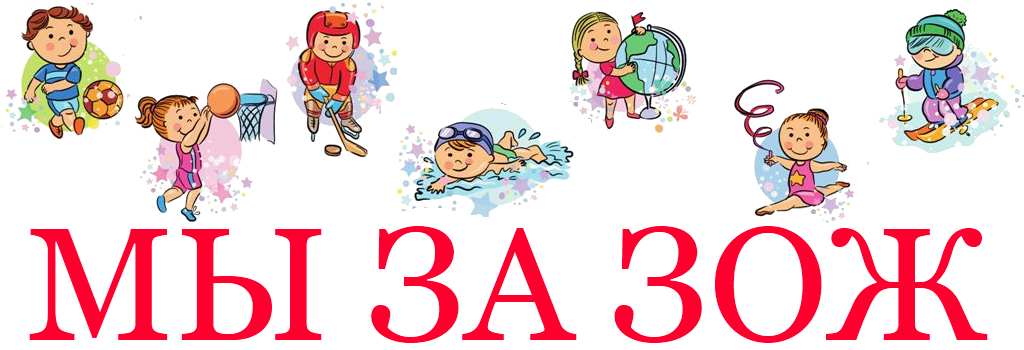 г. Сланцы 2018Здоровье — это состояние полного физического, психического и социального благополучия, а не просто отсутствие болезней или физических дефектов.Всемирная организация здравоохранения.Только здоровый ребенок с удовольствием включается во все виды деятельности, он жизнерадостен, оптимистичен, открыт в общении со сверстниками и педагогами. Это залог успешного развития всех сфер личности, всех ее свойств и качеств.Описание проектаПроект «Здоровый образ жизни – это здорово!»Тип проекта: познавательно - творческий, групповой.Продолжительность: краткосрочный.Сроки реализации: с 20 марта  по 13 апреля 2018 года.Участники: дети группы №9, воспитатели, родители.Актуальность проекта:Актуальность темы здорового образа жизни в наши дни очевидна. Здоровье – это основное наше богатство, которое необходимо беречь и сохранять. Поэтому сегодня наблюдается особый интерес к физическому воспитанию и пропаганде здорового образа жизни. Сохранение и укрепление здоровья детей, формирование привычки к здоровому образу жизни остаются первостепенной задачей. Здоровье ребенка зависит не только от полноценного физического развития, сбалансированного питания и воспитания в детском саду, а также от условий жизни в семье, так как семья – это среда, где формируется здоровье ребенка и закладывается в его сознании основа к постоянному стремлению к здоровью. Одним из важных аспектов реализации программ по здоровьесбережению детей является совместная работа ДОУ и семьи.В связи с этим нами был разработан проект «Здоровый образ жизни - это здорово!», девизом которого является «Ты счастлив завтра, если думаешь о здоровье сегодня! »Проблема: В настоящие время существуют тенденции снижения здоровья подрастающего поколения, поэтому потребность в формировании у детей представлений о здоровом образе жизни возрастает и требует поиска новых путей в образовании, воспитании и развитие дошкольников.Цель проекта Формирование у дошкольников основ здорового образа жизни, добиваться осознанного выполнения правил здоровьсбережения и ответственного отношения, как к собственному здоровью, так и здоровью окружающих, сохранение и укрепление здоровья детей, потребности поведенческих навыков здорового образа жизни.Задачи проектаОбразовательные:- Дать знания об основах безопасности жизнедеятельности; о здоровье человека и способах укрепления; о гигиене здоровья.- Формировать представления детей о зависимости здоровья человека от правильного питания.- Научить элементарным приемам сохранения здоровья.Воспитательные:- Формировать положительное отношение к здоровому образу жизни у детей дошкольного возраста.- Формировать, расширять и углублять знания детей о полезных свойствах продуктов и продуктах, вредных для здоровья;- Воспитывать желание у детей заботиться о своем здоровье.- Формировать у дошкольников потребность в положительных привычках.Профилактические:- Развивать у детей потребность в активной деятельности.Пути реализации проекта:- тематические интегрированные занятия, в том числе и физкультурные;- мониторинговые процедуры (анкетирование родителей);- экскурсия;- спортивное соревнование;- беседы;- игры, эстафеты, викторины, конкурсы; - консультации для родителей;- выставка детского творчества;Ожидаемые результаты: - Знать несложные приёмы самооздоровления;- Иметь простейшие представления о мероприятиях, направленных на сохранение здоровья (соблюдение режима, правильное питание, чистота тела, спорт);- Повышение речевой активности, активизация словаря;- Полученный опыт позволит избежать несчастных случаев;- Приобретённые навыки помогут осознанно выбрать здоровый образ жизни, что позволит снизить заболеваемость детей.- Повысится заинтересованность родителей в ведении здорового образа жизни своего и ребёнка.Этапы реализации проекта:1-й этап – подготовительный (20.03.18 – 30.03.18) Цель:- изучить методическую, научно - популярную и художественную литературу по теме;- подобрать иллюстративный материал по данной теме, игрушки, атрибуты для игровой, познавательной, театрализованной деятельности;- составить план мероприятий на каждый день, картотеку стихов, загадок, пословиц, массажа, зрительной и дыхательной гимнастики;- привлечь родителей к совместной работе с ДОУ по воспитанию культуры здоровья у детей.Работа с родителями:1. Знакомство с мероприятиями проекта, включение родителей в ход проекта. 2. Анкетирование родителей «О здоровье всерьёз».3. Консультации: «Закаляемся правильно», «Безобидные сладости».4. Картотека, изготовленная родителями «Сундучок бабушкиных рецептов».5. Изготовление газеты родителями «Мои активные выходные с семьей».6. Участие в КВНе «Знатоки здорового образа жизни». 2-й этап – Основной (02.04.2018-13.04.2018) Работа с детьми по 2 блокам:1 блок – «Правила здорового образа жизни» (с 02 по 06 апреля 2018 года) Понедельник «С физкультурой дружить – здоровым быть!» 02.04.2018 годЦель: Формировать понимание необходимости заботиться о своем здоровье, беречь его, учиться быть здоровыми и вести здоровый образ жизни.Задачи: Прививать любовь к физическим упражнениям, повышать грамотность родителей в вопросах воспитания и укрепления здоровья дошкольников.Познавательное занятие «Физкультура и спорт»;Беседа с детьми «Что такое здоровье»;Беседа – рассуждение «Я – спортсмен». Загадки о спорте;Работа в спортивном уголке: рассматривание альбома «Виды спорта»;Д/и «Продолжи фразу», «Кому что нужно?», «Кто скажет больше слов о мяче (клюшке, лыжах, велосипеде и т. д.)»;Рассматривание альбома «Спортсмены России»;П/и «Не урони палку», «Делай вот так», «Кто быстрее?»; «Малые олимпийские игры» Формирование у воспитанников потребности в двигательной активности и физическом совершенствовании;Рисование «Мы со спортом крепко дружим!»;Вторник «Если хочешь быть здоров - закаляйся!» 03.04.2018 годЦель: Познакомить детей с правилами закаливания, его пользе для организма; знать правила оказания первой помощи при различных травмах, правила поведения во время болезниБеседа: «Солнце, воздух и вода – наши лучшие друзья»;Самомассаж от простуды, гимнастика «маленьких волшебников»;Проведение закаливающих процедур с детьми - «О том, как мы закаляемся в группе» (ходьба босиком по массажным коврикам);Игровой тренинг «Окажем первую помощь»;Развлечение «Волшебное путешествие в страну здоровья»;Чтение художественной литературы Жаброва Е. «Будь спортивным и здоровым».Среда «Сохрани своё здоровье сам» 04.04.2018 год Цель: Воспитать у детей осознанное отношение к своему организму: Задачи: бережно и заботливо к нему относиться, формировать у детей представление о здоровом образе жизни, научить детей любить себя и свой организм, закрепить знания о полезных и вредных привычках, формировать негативное отношение к вредным привычкам, воспитывать желание в сохранение собственного здоровья, прививать любовь к физическим упражнениям.Режимный момент “В гостях у доктора Айболита”;познавательное занятие «Где прячется здоровье? »;заучивание пословиц и поговорок о здоровье;рассматривание иллюстраций: «Почему заболели ребята»;Беседа: «Что я знаю о здоровье?»;Дидактическая игра «Полезно-вредно», «Что нам нужно для здоровья» (с мячом)Витаминизация «Чиполино» (зеленый лук и чеснок);Сюжетно - ролевая игра «Больница»- дать детям представление о деятельности разных врачей (лор, терапевт, хирург, формировать эмоционально - познавательное общение детей друг с другом и со взрослыми, воспитывать интерес к медицинским профессиям, желание заботиться о своём здоровье;Чтение художественной литературы Шорыгина Т.  «Зарядка и простуда».Четверг «Мы порядком дорожим – соблюдаем свой режим» 05.04.2108 годЦель: Познакомить детей с распорядком дня. Показать важность соблюдения режима в укреплении здоровья каждого человека.Задачи: закрепить понятие о значимости режима дня; воспитать желания придерживаться правил по его выполнению, развивать память и мышление, умение рассуждать, делать умозаключения.Беседа «Наши верные друзья – прячутся в режиме дня»;Беседа: «Зачем мы спим?» Цель: рассказать о влиянии правильного распорядка дня на здоровье; формировать привычку к определенному режиму;Чтение художественной литературы: «Деловой человек» Л. Рыжова, «Наоборот»  Е. Карганова,  Грозовский М. «Распорядок дня», Шорыгина Т.  «Зачем соблюдать режим»;Рисование: «Мой режим дня дома»;Д/И « Когда это бывает», «Точное время», «Мой день», «Мой режим дня»;Выполнение упражнений по схемам;Составление фотоальбома «Мои активные выходные»;П.И: «Не спи, не зевай», «День - ночь», «Живые часы».Пятница –  «Чистота – залог здоровья» 06.04.18годЦель: Довести до сознания детей необходимость и важность соблюдения гигиенических процедур, поддерживать чистоту тела, продуктов, помещений. Задачи: учить основам правил личной гигиены; расширять кругозор детей о предметах личной гигиены, чистоте и аккуратности. Привитие навыков здорового образа жизни, развивать гигиенические навыки: мытьё рук, чистка зубов.Лаборатория: «Чистим зубы – избавляемся от микробов» - закрепить правила ухода за зубами, правильной чистке и уходе за зубной щёткой;Чтение худ. литературы Яснов М. "Я мою руки";Просмотр мультфильмов;Советы Мойдодыра – знание правил гигиены;Инсценировка отрывка из произведения К. И. Чуковского «Мойдодыр»;Беседы «Личная гигиена», «Зачем перед едой мыть руки», «Чистота - залог здоровья!»Аппликация «Зубные щетки»;Экскурсия «Спортивные объекты нашего города» (спортивная школа, городской спортивный стадион).2 блок «Все о пользе питания»  (с 09 по 13 апреля 2018 года)Понедельник «Полезные продукты» 09.04.2018 годЦель: сформировать у детей представления о разнообразии питания и важности соблюдения пищевого режима, дать представление о витаминах и о продуктах, в которых они содержатся. Задачи: Расширять знания о здоровом питании. Развивать представления детей о важности разнообразия в рационе питания человека. Помочь детям понять, что здоровье зависит от правильного питания, еда должна быть не только вкусной, но и полезной.Беседа «Мое здоровье и витамины»;Экскурсия на кухню;Просмотр альбома «Витаминная азбука»;Изготовление кулинарной книги «Коллекция полезных рецептов» (дома с родителями);Дидактические игры: «Аскорбинка и ее друзья», «Что едят в сыром (вареном) виде? », «Валеология или здоровый малыш»;Рассматривание энциклопедии русских блюд;Рассматривание иллюстраций, фотографий, картин о здоровье; Заучивание пословиц, поговорок о здоровье;Чтение художественной литературы Авдеенко К. «Помидор».Вторник  «День Витаминки» 10.04.2018 годЦель: Помочь детям понять, что здоровье человека зависит от правильного питания, объяснить, что еда должна быть не только вкусной, но и полезной. Задачи: познакомить детей с понятием «витамины», главными источниками витаминов – фруктами, овощами и ягодами и их значением; помочь детям понять, что здоровье зависит от правильного питания – еда должна быть не только вкусной, но и полезно; развивать мотивацию здорового образа жизни; развивать внимание, мышление, воображение, активный и пассивный словарь;Познавательное занятие «Режим питания»;Упражнение «Знакомство с продуктами питания»;Аппликация «Овощи и фрукты – полезные продукты»;СЦЕНКА: "Реклама овощей";Беседа: «Витамины я люблю, быть здоровым я хочу»; «Где прячутся витамины?»;Д/и «Приготовь витаминный салат», «Фруктовый салат», «Фруктовое канапе»;Приготовление фруктового салата «Полезная вкусняшка».Среда «Пейте дети молоко – будете здоровы!» 11.04.2018 годЦель: Изучение молока и его полезных свойств. Расширять кругозор детей о молоке и молочных продуктах. Формировать у детей осознанное отношение к здоровому питанию. Задачи:  уточнить знания детей о разнообразии продуктов молочного происхождения; познакомить с понятием «молочный коктейль»; активизировать словарный запас по теме; воспитывать сознательную установку на здоровый образ жизни, желание заботиться о своем здоровье.Познавательное занятие «Откуда берется молоко?»;Просмотр видеофильма «Молочные продукты. «Как делается йогурт»;Чтение художественной литературы Ю. Черных «Пейте дети молоко», Н.Ю. Чуприна «Молоко, Йогурт, Кефир»;Настольно-печатная игра «Путешествие молочка»;Беседа «Какую пользу приносят молочные продукты»;Аппликация «Добрая корова»;Логическая цепочка «Откуда берется молоко»;Д/и «На лугу пасутся ко…?», «Из чего приготовлен продукт».Четверг «Овощи и фрукты – полезные продукты» 12.04.2018 годЦель: Обогатить знания детей о пользе овощей и фруктов. Показать детям, что их здоровье и хорошее настроение во многом зависит от правильного питания; лучше съесть полезные и вкусные овощи и фрукты, чем чипсы и шоколадки.Задачи: Закреплять знания детей об овощах и фруктах: где растут, способы уборки, как употребляют в пищу, чем полезны. Уточнить представление о внешних и вкусовых качествах овощей и фруктов.Познавательное занятие «Такие полезные овощи и фрукты»;Просмотр тематического альбома по теме;Беседы «Волшебная грядка», «Где растут фрукты?»;Совместная посадка лука (на перо).Прослушивание «Витаминных частушек»;Дидактическая игра « А ну-ка собери в корзинку» (с карточками овощей и фруктов);Аппликация «Консервируем овощи и фрукты»;Чтение художественной литературы «Огородные сказки», «Как вырос огурец», «Почему помидор красный».Инсценировка стихотворения «Как овощи спор завели».Пятница «Подводим итоги, День здоровья» 06.04.2018годЦель: Формировать у детей сознательную установку на здоровый образ жизни. Закрепить знания детей о влиянии на здоровье двигательной активности, закаливания, питания, свежего воздуха, настроения.  Развивать познавательный интерес, мыслительную активность. Воспитывать желание самим заботится о своем здоровье.Беседа «Я здоровье сберегу – сам себе я помогу»;Коллективная аппликация  «Солнышко здоровья!»;Оформление выставки «Продукты проекта»;Экскурсия в спортивную школу и городской стадион;КВН совместно с родителями «Знатоки здорового образа жизни».3-й этап – заключительный. Итогом всей нашей работы станет:- Фоторепортаж проекта «Здоровый образ жизни – это здорово!» - выставка продуктов проекта: детских рисунков, аппликаций, поделок по теме проекта;- книга «Правила здоровья»;- стенгазета «Активные выходные с семьей»;- сюжетно-ролевая игра «В гостях у Мойдодыра»;КВН «Знатоки здорового образа жизни» (совместно с родителями).В ходе проведения проекта «Здоровый образ жизни – это здорово!» были получены следующие результаты:У детей появился интерес и желание вести здоровый образ жизни.Дети с удовольствием принимают воздушные ванны, ходят босиком по коврикам - массажерам.Дети самостоятельно проявляют инициативу к движению: бегают, прыгают, играют с мячом, ползают, лазают.Воспитательная ценность проекта:У детей значительно повысился интерес и желание заниматься гимнастикой, физкультурой, принимать участие в закаливающих процедурах.Познавательная ценность проекта:У детей повысились знания о значимости здорового образа жизни.Расширилось представление о здоровом питании, закаливающих мероприятиях. Перспектива проектной деятельности в данном направлении:    С целью повышения интереса к здоровому образу жизни необходимо продолжать систематическую работу по указанной теме через создание и реализацию новых совместных с родителями проектов с использованием интегрированного подхода в этом направлении. Продолжать внедрять в педагогическую практику здоровьесберегающие технологии, направленные на охрану и укрепление здоровья дошкольников.Выводы:Наша работа не ставит целью достижение высоких результатов за короткий отрезок времени. Главное в ней – помочь детям проявить их собственные потенциальные возможности, чтобы, взрослея, дети были готовы вести здоровый образ жизни, ценили свое здоровье и здоровье окружающих.Литература для детей:Авдеенко К. «Помидор», «О здоровье»Анпилов А. «Зубки заболели»Барто А. "Прогулка", "Грипп", "Прививка"Благинина Е. "Прогулка"Витковская М. "О том, как мальчуган здоровье закалял"Грозовский М «Распорядок дня»Жаброва Е. «Будь спортивным и здоровым»Зайцев Г.  «Дружи с водой».Зайцев Г.  «Уроки Мойдодыра»Кан Е. "Наша зарядка"Карганова Е. «Наоборот»Крылов А. "Как лечили петуха"Кудашева Р. "Петушок"Кузнецов А. "Кто умеет?"Лубянко Н. «Гимнастика»Маршак С. "Дремота и зевота", «Вот какой рассеянный… », «Я выросла», «Помощница»Маяковский В. "Что такое хорошо и что такое плохо"Михалков С. "Про девочку, которая плохо кушала", "Прививка", "Про мимозу",   "Не спать", "Прогулка", «У меня опять 36, 5», «Чудесные таблетки», «Овощи», «Грипп».Найдёнова Н. "Наши полотенца"Остер Г. «Петька – микроб»Пословицы и поговорки о здоровьеРыжова Л. «Деловой человек»Сизова Н.О."Валеология"Силенок  Е. «Мойдодыр»Синицина Ю. «С человеком беда»Степанов В. «Что показывают стрелки?»стихи Еремеевых М. и С. «С чего начинается утро», «Для чего нужна зарядка». «Руки мой перед едой», «Водные процедуры», «Все делай вовремя дружок», «Одевайся по погоде».Суслов В. "Про Юру и физкультуру"Токмакова И. "Мне грустно – я лежу больной"Успенский Э. "Дети, которые плохо едят в детском саду"Фразеологический словарь для детейЧуковский К.И. "Айболит", "Мойдодыр"Шалаева Г.П., Журавлёва О.М., Сазонова О.Г. "Правила поведения для воспитанных детей"Шорыгина Т.  «Зарядка и простуда», «Зачем соблюдать режим», «Веселый футбол»Яковлев Ю. «Больной»Яснов М. "Я мою руки".Литература:1. Алямовская В. Г. и др. Ребёнок за столом: Методическое пособие по формированию культурно-гигиенических навыков. – М.: ТЦ Сфера, 2006.2. Безруких М.М., Филиппова Т.А. Разговор о правильном питании. Издательство: ОЛМА-ПРЕСС, 2005, - 72 с.3. Здоровый малыш: Программа оздоровления детей в ДОУ / Под ред. З.И. Берсеневой. — М: ТЦ Сфера, 2004. — 32 с. (Серия «Библиотека руководителя ДОУ».4. Безруких М. М., Филиппова Т. А., Макеева А. Г. Разговор о правильном питании. / Методическое пособие. – М.: ОЛМА-ПРЕСС, 2006.5. Буянова Н. Я познаю мир: Детская энциклопедия: Медицина. – М. : АСТ, 19986. Коростелёв Н. От А до Я детям о здоровье. – М.: Медицина, 1987.7. Шорыгина Т.А.  Беседы о здоровье: Методическое пособие. М: ТЦ Сфера, 2004. – 64 с.